Периодическое  печатное издание нормативных правовых актов Усть-Ярульского сельсовета, утвержденное решением сессии депутатов Усть-Ярульского  сельского Совета   Ирбейского района от  20.12.2005 г. за № 25Газета распространяется бесплатно.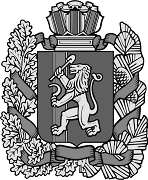 06.03.2018 № 16 (2018) Усть-Ярульский сельский Совет депутатовИрбейского района Красноярского краяРЕШЕНИЕО представлении гражданами, замещающими муниципальные должности,  претендующие на замещение муниципальной должности, замещаемой посредством муниципальных выборов (депутат представительного органа муниципального образования, глава муниципального образования, избираемый на выборах) , сведений о доходах, расходах, об имуществе и обязательствах имущественного характера .В соответствии с частью 2 статьи 1 Федерального закона от 02 марта 2007 № 25-ФЗ «О муниципальной службе в Российской Федерации», в связи с принятием Федерального закона от 03 апреля 2017 № 64-ФЗ «О внесении изменений в отдельные законодательные акты Российской Федерации в целях совершенствования государственной политики в области противодействия коррупции», Закона Красноярского края от 19.12.2017 года №4-1264 «О представлении гражданами, претендующими на замещение муниципальных должностей, должности главы (руководителя) местной администрации по контракту, и лицами, замещающими указанные должности, сведений о доходах, расходах, об имуществе и обязательствах имущественного характера и проверке достоверности и полноты таких сведений», руководствуясь Уставом Усть-Ярульского сельсовета Ирбейского района Красноярского края, Усть-Ярульский сельский Совет депутатов РЕШИЛ:      1.Утвердить Порядок представления лицами, замещающими муниципальные должности в администрации Усть-Ярульского сельсовета, (далее - лицо, замещающее должность), сведений о своих доходах, расходах, об имуществе и обязательствах имущественного характера, а также сведений о доходах, расходах, об имуществе и обязательствах имущественного характера своих супруги (супруга) и несовершеннолетних детей.	    2. Лица, претендующие на замещение муниципальной должности, замещаемой посредством муниципальных выборов (депутат представительного органа муниципального образования, глава муниципального образования, избираемый на выборах и избираемый из состава представительного органа), представляют сведения о доходах, об имуществе и обязательствах имущественного характера, а в отдельных случаях сведения о расходах, в соответствии с Федеральным законом от 12 июня 2002 года № 67-ФЗ «Об основных гарантиях избирательных прав и права на участие в референдуме граждан Российской Федерации» и Законом края от 2 октября 2003 года № 8-1411 «О выборах в органы местного самоуправления в Красноярском крае».    3.Настоящее решение опубликовать в периодически печатном издании «Усть-Ярульский Вестник».    4. Контроль за исполнением данного решения  оставляю за собой.         Глава   Усть-Ярульского  сельсовета                              М.Д. ДезиндорфПриложение № 1к решению Усть-Ярульского сельского Совета депутатов от «06» марта 2018 г. № 79Порядок представления сведений о доходах, расходах, об имуществе и обязательствах имущественного характера1. Лицо, замещающее должность, представляет Губернатору края: а) сведения о своих доходах, полученных за отчетный период (с 1 января по 31 декабря) от всех источников (включая денежное содержание (денежное вознаграждение), денежное поощрение, пенсии, пособия, иные выплаты), а также сведения об имуществе, принадлежащем ему на праве собственности, и о своих обязательствах имущественного характера по состоянию на конец отчетного периода (31 декабря);б) сведения о доходах супруги (супруга) и несовершеннолетних детей, полученных за отчетный период (с 1 января по 31 декабря) от всех источников (включая оплату труда, пенсии, пособия, иные выплаты), а также сведения об имуществе, принадлежащем им на праве собственности, и об их обязательствах имущественного характера по состоянию на конец отчетного периода (31 декабря);в) сведения о своих расходах, а также о расходах своих супруги (супруга) и несовершеннолетних детей по каждой сделке по приобретению земельного участка, другого объекта недвижимости, транспортного средства, ценных бумаг, акций (долей участия, паев в уставных (складочных) капиталах организаций), совершенной им, его супругой (супругом) и (или) несовершеннолетними детьми в течение отчетного периода, если общая сумма таких сделок превышает общий доход данного лица и его супруги (супруга) за три последних года, предшествующих отчетному периоду, и об источниках получения средств, за счет которых совершены эти сделки.2. Сведения, указанные в пунктах а, б, в  пункта 1  представляются по утвержденной Указом Президента Российской Федерации от 23 июня 2014 года № 460 «Об утверждении формы справки о доходах, расходах, об имуществе и обязательствах имущественного характера и внесении изменений в некоторые акты Президента Российской Федерации» форме справки.3. Лицо, замещающее должность, представляет сведения, указанные в пункте 1, ежегодно не позднее 30 апреля года, следующего за отчетным периодом Губернатору края, путем направления заказного почтового отправления с описью вложений или лично в уполномоченный государственный орган Красноярского края по профилактике коррупционных и иных правонарушений (далее – уполномоченный государственный орган). Уточнение сведений о доходах, расходах, об имуществеи обязательствах имущественного характера4. В случае если лицо, замещающее должность, самостоятельно обнаружило, что в представленных им сведениях о своих доходах, расходах, об имуществе и обязательствах имущественного характера, а также сведениях о доходах, расходах, об имуществе и обязательствах имущественного характера своих супруги (супруга) и несовершеннолетних детей не отражены или не полностью отражены какие-либо сведения либо имеются ошибки, оно вправе представить уточненные сведения в течение одного месяца после окончания срока, установленного в пункте 3.Такие уточненные сведения не считаются представленными с нарушением срока.5. При невозможности представить по объективным причинам сведения о доходах, расходах, об имуществе и обязательствах имущественного характера своих супруги (супруга) и несовершеннолетних детей лицо,  замещающее должность,  вправе обратиться к Губернатору края с соответствующим письменным заявлением в срок, установленный в пункте 3.   В заявлении, указываются причины непредставления сведений о доходах, расходах, об имуществе и обязательствах имущественного характера своих супруги (супруга) и несовершеннолетних детей с приложением копий документов, подтверждающих такие причины (при наличии документов)06.03. 2018 с. Усть-Яруль№ 79